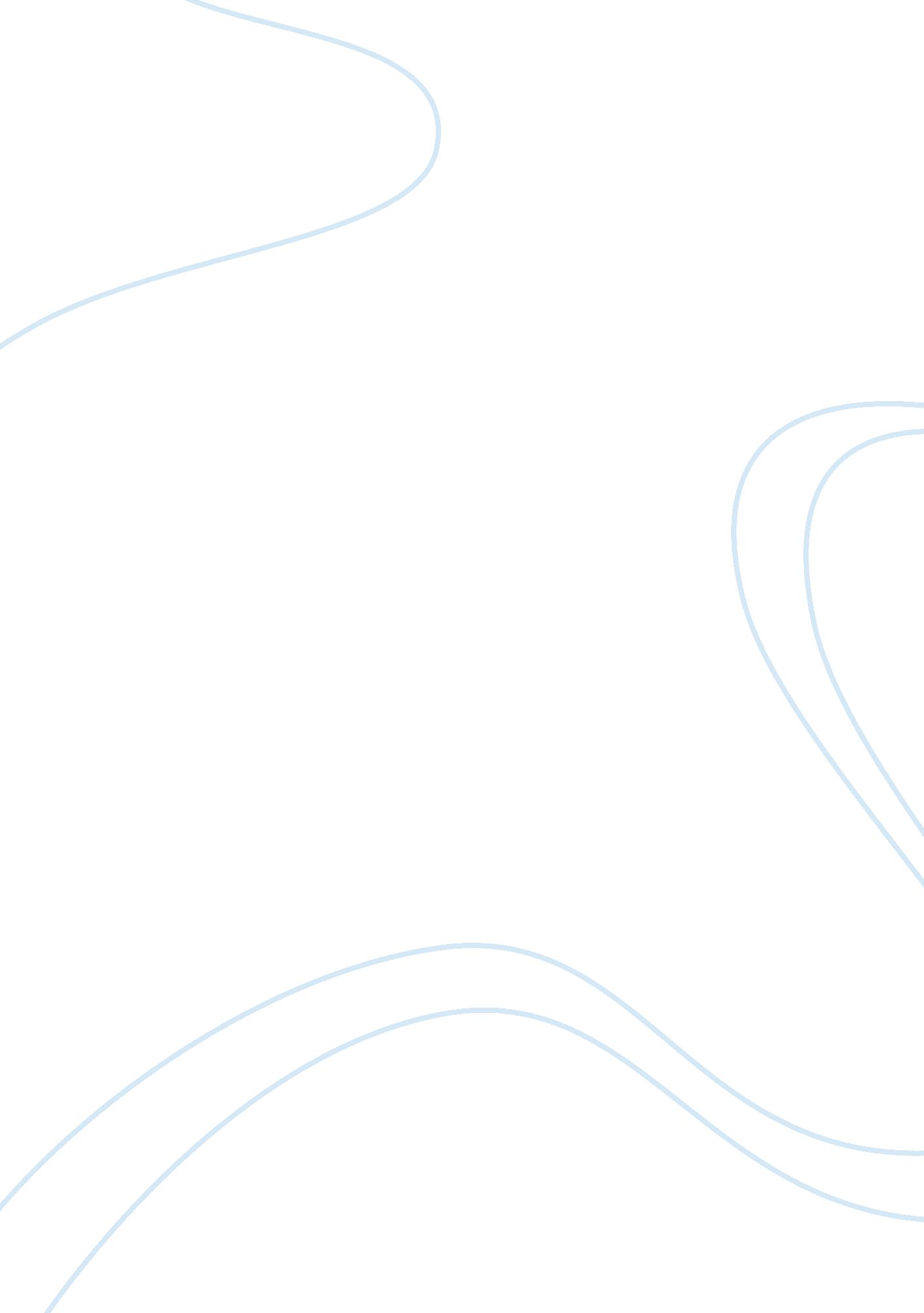 Being a retail analystBusiness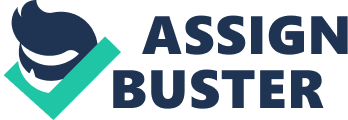 Obviously, the retail analyst also should have strong mathematical and analytical skills because it is his duty to figure out the meanings of charts and numbers and how that information affects the success of the business. Communication skill is also essential so he can be able to make laypeople understand the concepts analyzed from the data. A certification may suffice for employment but some might require a license. The job is quite enormous but to one who is inclined to the task, it is quite simple and might even be fulfilling especially that a retail analyst can be compensated from $30, 000-70, 000 per year. 
With the descriptions mentioned above, retail analysis can be said to fall under applied science, specifically in applied mathematics. Science is applied in the job by observing how business flows especially when it comes to what sells fastest and what is stocked for a long time. Once the best-sellers or the problems are identified, solutions should be strategically planned and analyzed. The retail analyst seems to be a job that might interest me because I believe I have the mathematical and analytical skills so I just might consider pursuing such a career. 